PONDĚLÍ 22. 6. 2020 - 10:00 hBudova Magistrátu města Olomouce – velký zasedací sál,Hynaisova 10, OlomoucPROGRAM:                                          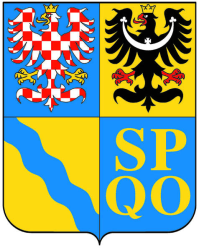 21. VEŘEJNÉ ZASEDÁNÍ ZASTUPITELSTVA OLOMOUCKÉHO KRAJE1.Zahájení, volba ověřovatelů zápisu, schválení programu zasedáníROK - Okleštěk (Niče)2.Kontrola plnění usnesení Zastupitelstva Olomouckého krajeROK - Okleštěk (Niče)3.Zpráva o činnosti Rady Olomouckého kraje za uplynulé obdobíROK - Okleštěk (Niče)4.Zápisy ze zasedání výborů Zastupitelstva Olomouckého krajepředsedové výborů (Niče)5.Informace o prověření situace příjemců krajských dotací v souvislosti s aktuální epidemiologickou situacíROK - Okleštěk (Niče)6.Rozpočet Olomouckého kraje 2019 – závěrečný účetROK - Zemánek (Fidrová)7.Schvalování účetní závěrky Olomouckého kraje za rok 2019ROK - Zemánek (Fidrová)Procedurální hlasování o společném hlasování k bodům 8.1–8.4Body budou projednány jednotlivě, ale hlasováno bude společně 8.1–8.4 jedním hlasováním.Procedurální hlasování o společném hlasování k bodům 8.1–8.4Body budou projednány jednotlivě, ale hlasováno bude společně 8.1–8.4 jedním hlasováním.Procedurální hlasování o společném hlasování k bodům 8.1–8.4Body budou projednány jednotlivě, ale hlasováno bude společně 8.1–8.4 jedním hlasováním.Procedurální hlasování o společném hlasování k bodům 8.1–8.4Body budou projednány jednotlivě, ale hlasováno bude společně 8.1–8.4 jedním hlasováním.8.1.Rozpočet Olomouckého kraje 2020 – rozpočtové změnyROK - Zemánek (Fidrová)8.1.1.Rozpočet Olomouckého kraje 2020 – rozpočtové změny – DODATEK - materiál bude předložen dodatečněROK - Zemánek (Fidrová)8.2.Rozpočet Olomouckého kraje 2020 – čerpání revolvingového úvěru Komerční banky, a.s.ROK - Zemánek (Fidrová)8.2.1.Rozpočet Olomouckého kraje 2020 – čerpání revolvingového úvěru Komerční banky, a.s. – DODATEK - materiál bude předložen dodatečněROK - Zemánek (Fidrová)8.3.Rozpočet Olomouckého kraje 2020 – splátka revolvingového úvěru Komerční banky, a.s.ROK - Zemánek (Fidrová)8.3.1.Rozpočet Olomouckého kraje 2020 – splátka revolvingového úvěru Komerční banky, a.s. – DODATEK - materiál bude předložen dodatečněROK - Zemánek (Fidrová)8.4.Rozpočet Olomouckého kraje 2020 – plnění rozpočtu k 31. 3. 2020ROK - Zemánek (Fidrová)Procedurální hlasování o společném hlasování k bodům 9–13Body budou projednány jednotlivě, ale hlasováno bude společně 9–13 jedním hlasováním.Procedurální hlasování o společném hlasování k bodům 9–13Body budou projednány jednotlivě, ale hlasováno bude společně 9–13 jedním hlasováním.Procedurální hlasování o společném hlasování k bodům 9–13Body budou projednány jednotlivě, ale hlasováno bude společně 9–13 jedním hlasováním.Procedurální hlasování o společném hlasování k bodům 9–13Body budou projednány jednotlivě, ale hlasováno bude společně 9–13 jedním hlasováním.9.Dotační program Podpora opatření pro zvýšení bezpečnosti provozu a budování přechodů pro chodce 2020 – revokace - materiál bude předložen dodatečněROK - Zahradníček (Růžička)10.Dotační program Podpora výstavby a oprav cyklostezek 2020 – revokaceROK - Zahradníček (Růžička)11.Žádost o poskytnutí individuální dotace v oblasti dopravyROK - Zahradníček (Růžička)12.Žádost města Přerova o poskytnutí individuální dotace v oblasti dopravyROK - Zahradníček (Růžička)13.Rozdělení dotace z Ministerstva dopravy na ochranné chemické prostředky a ochranné pomůcky pro dopravce veřejné dopravy v závazku veřejné služby – revokaceROK - Zahradníček (Růžička)Procedurální hlasování o společném hlasování k bodům 14.1–14.5.1Body budou projednány jednotlivě, ale hlasováno bude společně 14.1–14.5.1 jedním hlasováním.Procedurální hlasování o společném hlasování k bodům 14.1–14.5.1Body budou projednány jednotlivě, ale hlasováno bude společně 14.1–14.5.1 jedním hlasováním.Procedurální hlasování o společném hlasování k bodům 14.1–14.5.1Body budou projednány jednotlivě, ale hlasováno bude společně 14.1–14.5.1 jedním hlasováním.Procedurální hlasování o společném hlasování k bodům 14.1–14.5.1Body budou projednány jednotlivě, ale hlasováno bude společně 14.1–14.5.1 jedním hlasováním.14.1.Majetkoprávní záležitosti – odprodej nemovitého majetkuROK - Klimeš (Kamasová)14.2.Majetkoprávní záležitosti – odkoupení nemovitého majetkuROK - Klimeš (Kamasová)14.2.1.Majetkoprávní záležitosti – odkoupení nemovitého majetku – DODATEK - materiál bude předložen dodatečněROK - Klimeš (Kamasová)14.3.Majetkoprávní záležitosti – bezúplatné převody nemovitého majetkuROK - Klimeš (Kamasová)14.3.1.Majetkoprávní záležitosti – bezúplatné převody nemovitého majetku – DODATEK - materiál bude předložen dodatečněROK - Klimeš (Kamasová)14.4.Majetkoprávní záležitosti – bezúplatná nabytí nemovitého majetkuROK - Klimeš (Kamasová)14.4.1.Majetkoprávní záležitosti – bezúplatná nabytí nemovitého majetku – DODATEK - materiál bude předložen dodatečněROK - Klimeš (Kamasová)14.5.Majetkoprávní záležitosti – vzájemné bezúplatné převody nemovitého majetkuROK - Klimeš (Kamasová)14.5.1.Majetkoprávní záležitosti – vzájemné bezúplatné převody nemovitého majetku – DODATEK - materiál bude předložen dodatečněROK - Klimeš (Kamasová)15.Žádosti o poskytnutí individuálních dotací v oblasti školství - materiál bude předložen dodatečněROK - Hynek (Gajdůšek)16.Projekt „Obědy do škol v Olomouckém kraji“ROK - Hynek (Gajdůšek)17.Dodatky zřizovacích listin školských příspěvkových organizacíROK - Hynek (Gajdůšek)Procedurální hlasování o společném hlasování k bodům 18–24Body budou projednány jednotlivě, ale hlasováno bude společně 18–24 jedním hlasováním.Procedurální hlasování o společném hlasování k bodům 18–24Body budou projednány jednotlivě, ale hlasováno bude společně 18–24 jedním hlasováním.Procedurální hlasování o společném hlasování k bodům 18–24Body budou projednány jednotlivě, ale hlasováno bude společně 18–24 jedním hlasováním.Procedurální hlasování o společném hlasování k bodům 18–24Body budou projednány jednotlivě, ale hlasováno bude společně 18–24 jedním hlasováním.18.Dodatek č. 1 k veřejnoprávní smlouvě o poskytnutí dotace mezi Olomouckým krajem a Tělocvičnou jednotou Sokol MajetínROK - Vrána (Vojtek)19.Dodatek č. 1 k veřejnoprávní smlouvě o poskytnutí dotace mezi Olomouckým krajem a BK OLOMOUCKO, z.s.ROK - Vrána (Vojtek)20.Dodatek č. 1 k veřejnoprávní smlouvě o poskytnutí dotace mezi Olomouckým krajem a Slovan Hranice, z.s.ROK - Vrána (Vojtek)21.Program na podporu sportu v Olomouckém kraji v roce 2020 – vyhodnocení DT 4: Podpora reprezentantů ČR z Olomouckého krajeROK - Vrána (Vojtek)22.Víceletá podpora významných kulturních akcí – Dohoda o ukončení veřejnoprávní smlouvy o poskytnutí dotaceROK - Vrána (Vojtek)23.Dodatek č. 1 k veřejnoprávní smlouvě o poskytnutí dotace mezi Olomouckým krajem a statutárním městem ProstějovROK - Vrána (Vojtek)24.Žádosti o poskytnutí individuálních dotací v oblasti sportu a památkové péče - materiál bude předložen dodatečněROK - Vrána (Vojtek)Procedurální hlasování o společném hlasování k bodům 25–27Body budou projednány jednotlivě, ale hlasováno bude společně 25–27 jedním hlasováním.Procedurální hlasování o společném hlasování k bodům 25–27Body budou projednány jednotlivě, ale hlasováno bude společně 25–27 jedním hlasováním.Procedurální hlasování o společném hlasování k bodům 25–27Body budou projednány jednotlivě, ale hlasováno bude společně 25–27 jedním hlasováním.Procedurální hlasování o společném hlasování k bodům 25–27Body budou projednány jednotlivě, ale hlasováno bude společně 25–27 jedním hlasováním.25.Dodatek č. 1 ke smlouvě o poskytnutí dotace obci BělotínROK - Klimeš (Veselský)26.Dodatek č. 1 ke smlouvě o poskytnutí dotace obci SobotínROK - Klimeš (Veselský)27.Fond na podporu výstavby a obnovy vodohospodářské infrastruktury na území Olomouckého kraje 2020 – vyhodnoceníROK - Klimeš (Veselský)Procedurální hlasování o společném hlasování k bodům 28–32.1Body budou projednány jednotlivě, ale hlasováno bude společně 28–32.1 jedním hlasováním.Procedurální hlasování o společném hlasování k bodům 28–32.1Body budou projednány jednotlivě, ale hlasováno bude společně 28–32.1 jedním hlasováním.Procedurální hlasování o společném hlasování k bodům 28–32.1Body budou projednány jednotlivě, ale hlasováno bude společně 28–32.1 jedním hlasováním.Procedurální hlasování o společném hlasování k bodům 28–32.1Body budou projednány jednotlivě, ale hlasováno bude společně 28–32.1 jedním hlasováním.28.Akční plán rozvoje sociálních služeb Olomouckého kraje na rok 2021ROK - Okleštěk (Sonntagová)29.Program finanční podpory poskytování sociálních služeb v Olomouckém krajiROK - Okleštěk (Sonntagová)30.Program finanční podpory poskytování sociálních služeb v Olomouckém kraji, Podprogram č. 2ROK - Okleštěk (Sonntagová)31.Dotační program pro sociální oblast 2020 – vyhodnocení dotačního titulu č. 5ROK - Okleštěk (Sonntagová)32.Žádost o poskytnutí individuální dotace v oblasti sociálníROK - Okleštěk (Sonntagová)32.1.Žádost o poskytnutí individuální dotace v oblasti sociální – DODATEK - materiál bude předložen dodatečněROK - Okleštěk (Sonntagová)Procedurální hlasování o společném hlas. k bodům 33–38Body budou projednány jednotlivě, ale hlasováno bude společně 33–38 jedním hlasováním.Procedurální hlasování o společném hlas. k bodům 33–38Body budou projednány jednotlivě, ale hlasováno bude společně 33–38 jedním hlasováním.Procedurální hlasování o společném hlas. k bodům 33–38Body budou projednány jednotlivě, ale hlasováno bude společně 33–38 jedním hlasováním.Procedurální hlasování o společném hlas. k bodům 33–38Body budou projednány jednotlivě, ale hlasováno bude společně 33–38 jedním hlasováním.33.Dotační program pro oblast protidrogové prevence v roce 2020 – vyhodnoceníROK - Horák (Kolář)34.Dodatky zřizovacích listin příspěvkových organizací v oblasti zdravotnictvíROK - Horák (Kolář)35.Program pro celoživotní vzdělávání na LF UP v roce 2020 – informaceROK - Horák (Kolář)36.12_01_Program na podporu poskytovatelů paliativní péče v roce 2020 – vyhodnocení - materiál bude předložen dodatečněROK - Horák (Kolář)37.Žádost o poskytnutí individuální dotace v oblasti zdravotnictví – Tenisový klub Prostějov, spolek - materiál bude předložen dodatečněROK - Horák (Kolář)38.Žádost o poskytnutí individuální dotace v oblasti zdravotnictví – Jesenický rentgen s.r.o.ROK - Horák (Kolář)39.Žádosti o poskytnutí individuální dotace v oblasti strategického rozvojeROK - Šoltys (Dosoudil)40.Aktualizace Krajské přílohy Národní RIS3 strategie pro Olomoucký krajROK - Šoltys (Dosoudil)41.Program obnovy venkova Olomouckého kraje 2020 – revokaceROK - Šoltys (Dosoudil)42.Projekty spolufinancované z evropských a národních fondů ke schválení financováníROK - Šoltys (Dosoudil)43.Prominutí povinnosti odvodu za porušení rozpočtové kázněROK - Okleštěk, Baláš (Punčochářová)44.Volba přísedících Krajského soudu v Ostravě, pobočky v OlomouciROK - Okleštěk (Niče)Procedurální hlasování o společném hlasování k bodům 45–47Body budou projednány jednotlivě, ale hlasováno bude společně 45–47 jedním hlasováním.Procedurální hlasování o společném hlasování k bodům 45–47Body budou projednány jednotlivě, ale hlasováno bude společně 45–47 jedním hlasováním.Procedurální hlasování o společném hlasování k bodům 45–47Body budou projednány jednotlivě, ale hlasováno bude společně 45–47 jedním hlasováním.Procedurální hlasování o společném hlasování k bodům 45–47Body budou projednány jednotlivě, ale hlasováno bude společně 45–47 jedním hlasováním.45.Program na podporu JSDH 2020 – Dotační titul č. 14_02_01 – revokaceROK - Okleštěk (Niče)46.Poskytnutí věcných darů České republice – Hasičskému záchrannému sboru Olomouckého krajeROK - Okleštěk (Niče)47.Dotace pro JSDH obcí Olomouckého kraje na nákup dopravních automobilů a cisternových automobilových stříkaček 2019 – dodatky ke smlouvámROK - Okleštěk (Niče)Procedurální hlasování o společném hlasování k bodům 48–50Body budou projednány jednotlivě, ale hlasováno bude společně 48–50 jedním hlasováním.Procedurální hlasování o společném hlasování k bodům 48–50Body budou projednány jednotlivě, ale hlasováno bude společně 48–50 jedním hlasováním.Procedurální hlasování o společném hlasování k bodům 48–50Body budou projednány jednotlivě, ale hlasováno bude společně 48–50 jedním hlasováním.Procedurální hlasování o společném hlasování k bodům 48–50Body budou projednány jednotlivě, ale hlasováno bude společně 48–50 jedním hlasováním.48.Program na podporu cestovního ruchu a zahraničních vztahů – revokace - materiál bude předložen dodatečněROK - Lichnovský (Niče)49.Žádosti o poskytnutí individuálních dotací v oblasti cestovního ruchu a vnějších vztahů - materiál bude předložen dodatečněROK - Lichnovský (Niče)50.Program na podporu cestovního ruchu a zahraničních vztahů 2020 dotační titul 13_01_4 – II – Podpora rozvoje cestovního ruchu II – vyhlášení - materiál bude předložen dodatečněROK - Lichnovský (Niče)51.Personální záležitosti Výboru pro výchovu, vzdělávání a zaměstnanost Zastupitelstva Olomouckého kraje - materiál bude předložen dodatečněROK - Okleštěk (Niče)52.Individuální dotace v oblasti krizového řízení - materiál bude předložen dodatečněROK - Okleštěk (Niče)53.Dodatek č. 3 ke smlouvě o revolvingovém úvěru - materiál bude předložen dodatečněROK - Zemánek (Fidrová)Procedurální hlasování o společném hlasování k bodům 54–57Body budou projednány jednotlivě, ale hlasováno bude společně 54–57 jedním hlasováním.Procedurální hlasování o společném hlasování k bodům 54–57Body budou projednány jednotlivě, ale hlasováno bude společně 54–57 jedním hlasováním.Procedurální hlasování o společném hlasování k bodům 54–57Body budou projednány jednotlivě, ale hlasováno bude společně 54–57 jedním hlasováním.Procedurální hlasování o společném hlasování k bodům 54–57Body budou projednány jednotlivě, ale hlasováno bude společně 54–57 jedním hlasováním.54.Žádost o poskytnutí finančního daru Hasičskému záchrannému sboru Olomouckého kraje - materiál bude předložen dodatečněROK - Zahradníček (Růžička)55.Dotační program Podpora výstavby, obnovy a vybavení dětských dopravních hřišť 2020 – revokace - materiál bude předložen dodatečněROK - Zahradníček (Růžička)56.Žádost obce Mikulovice o poskytnutí individuální dotace v oblasti dopravy - materiál bude předložen dodatečněROK - Zahradníček (Růžička)57.Dodatek č. 1 ke Smlouvě o veřejných službách s obcí Ptení - materiál bude předložen dodatečněROK - Zahradníček (Suchánková - KIDSOK)Procedurální hlasování o společném hlasování k bodům 58–61Body budou projednány jednotlivě, ale hlasováno bude společně 58–61 jedním hlasováním.Procedurální hlasování o společném hlasování k bodům 58–61Body budou projednány jednotlivě, ale hlasováno bude společně 58–61 jedním hlasováním.Procedurální hlasování o společném hlasování k bodům 58–61Body budou projednány jednotlivě, ale hlasováno bude společně 58–61 jedním hlasováním.Procedurální hlasování o společném hlasování k bodům 58–61Body budou projednány jednotlivě, ale hlasováno bude společně 58–61 jedním hlasováním.58.Program na podporu aktivit v oblasti životního prostředí a zemědělství 2020 – vyhodnocení - materiál bude předložen dodatečněROK - Klimeš (Veselský)59.Žádost o poskytnutí individuální dotace v oblasti životního prostředí a zemědělství - staženo během projednáváníROK - Klimeš (Veselský)60.Smlouva o převodu akcií společnosti Servisní společnost odpady Olomouckého kraje, a.s., na jednotlivé akcionáře - materiál bude předložen dodatečněROK - Klimeš (Veselský)61.Nominace zástupců Olomouckého kraje do orgánů společnosti Servisní společnost odpady Olomouckého kraje, a.s. - materiál bude předložen na stůlROK - Klimeš (Veselský)Procedurální hlasování o společném hlasování k bodům 62–64Body budou projednány jednotlivě, ale hlasováno bude společně 62–64 jedním hlasováním.Procedurální hlasování o společném hlasování k bodům 62–64Body budou projednány jednotlivě, ale hlasováno bude společně 62–64 jedním hlasováním.Procedurální hlasování o společném hlasování k bodům 62–64Body budou projednány jednotlivě, ale hlasováno bude společně 62–64 jedním hlasováním.Procedurální hlasování o společném hlasování k bodům 62–64Body budou projednány jednotlivě, ale hlasováno bude společně 62–64 jedním hlasováním.62.Program podpory kultury v Olomouckém kraji v roce 2020 – změna rozsahu využití poskytnuté dotace - materiál bude předložen dodatečněROK - Vrána (Vojtek)63.Žádost o poskytnutí individuální dotace v oblasti kultury – DW7, o.p.s. - materiál bude předložen dodatečněROK - Vrána (Vojtek)64.Žádost o poskytnutí individuální dotace v oblasti kultury – Muzeum 
kočárů, z. ú. - materiál bude předložen dodatečněROK - Vrána (Vojtek)Procedurální hlasování o společném hlasování k bodům 65–67Body budou projednány jednotlivě, ale hlasováno bude společně 65–67 jedním hlasováním.Procedurální hlasování o společném hlasování k bodům 65–67Body budou projednány jednotlivě, ale hlasováno bude společně 65–67 jedním hlasováním.Procedurální hlasování o společném hlasování k bodům 65–67Body budou projednány jednotlivě, ale hlasováno bude společně 65–67 jedním hlasováním.Procedurální hlasování o společném hlasování k bodům 65–67Body budou projednány jednotlivě, ale hlasováno bude společně 65–67 jedním hlasováním.65.Dotační program pro sociální oblast 2020, dotační titul č. 5 – vyhlášení II. - materiál bude předložen dodatečněROK - Okleštěk (Sonntagová)66.Dotační program pro sociální oblast 2020 – dotační titul č. 4 – revokace - materiál bude předložen dodatečněROK - Okleštěk (Sonntagová)67.Dodatky zřizovacích listin příspěvkových organizací v oblasti sociální - materiál bude předložen dodatečněROK - Okleštěk (Sonntagová)68.Smlouvy o bezúplatném převodu vybavení pro boj s COVID-19 - materiál bude předložen dodatečněROK - Horák (Kolář)69.Zastavení movité věci zajišťovacím převodem práva pro Střední lesnickou školu Hranice - materiál bude předložen dodatečněROK - Okleštěk (Březinová)70.Dohoda o narovnání se společností AJSHA a. s. - materiál bude předložen dodatečněROK – Zemánek (Kubín)71.Poskytnutí finančního daru v souvislosti s vydaným rozhodnutím o vykonávání péče o děti a mládež za nouzového stavu - materiál bude předložen na stůlROK - Okleštěk (Niče)72.Různé72.1.Poskytnutí neinvestiční účelové dotace obcím postiženým povodněmi v červnu 2020 - materiál bude předložen na stůlSlavotínek72.2.Pořízení Aktualizace č. 5 Zásad územního rozvoje Olomouckého kraje zkráceným postupem - materiál bude předložen na stůlSršeň73.Závěr